Meeting of the Board of Directors – IN PUBLIC  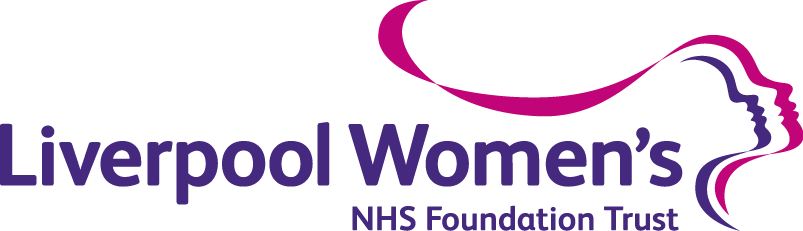 Friday 6 May 2016 at Liverpool Women’s Hospital at 1100 - 1300Board RoomDate, time and place of next meeting Friday 3 June 2016  Meeting to end at 1245Item no.Title of itemObjectives/desired outcomeProcessItem presenterTime CQC Fundamental StandardBAFRiskBAFRiskThank you to Staff 110010mins122Apologies for absence & Declarations of interestReceive apologies VerbalChair---123Meeting guidance notesTo receive the meeting attendees’ guidance notesWritten guidanceChairGood governance--124Patient story –Maternity CareTo listen to the experience from a patient.VerbalPatient/Deputy Director of Nursing & Midwifery111020minsPerson-centred care--125Minutes of the previous public meeting held on Friday 1 April 2016Confirm as an accurate record the minutes of the previous meetingsWritten Chair113010minsGood governance--126Action Log and matters arising Provide an update in respect of on-going and outstanding items to ensure progressNo actions outstandingChairGood governance--127Chair’s announcementsAnnounce items of significance not elsewhere on the agendaVerbal Chair114010mins---BOARD ASSURANCEBOARD ASSURANCEBOARD ASSURANCEBOARD ASSURANCEBOARD ASSURANCEBOARD ASSURANCEBOARD ASSURANCEBOARD ASSURANCE128Chief Executive Report Report key developments and announce items of significance not elsewhere Written Chief Executive 115010mins Good governance--129Chair’s Report from the Finance Performance and Business Development Committee held on 25 April 2016  (incl. final minutes of the meeting held on 21 March 2016)Receive assurance and any escalated risksWrittenCommittee Chair 120010minsGood governance5a,b,c,d,e5a,b,c,d,e130Chair’s Report from the Putting People First Committee meeting on 15 April 2016 (incl. draft minutes of the meeting on 15 April 2016 and final minutes of the meeting held on 26 February 2016)Receive assurance and any escalated risksWrittenCommittee Chair Good governance5a,b,c,d,e5a,b,c,d,eTRUST PERFORMANCETRUST PERFORMANCETRUST PERFORMANCETRUST PERFORMANCETRUST PERFORMANCETRUST PERFORMANCETRUST PERFORMANCETRUST PERFORMANCE131Quality & Operational Performance ReportReview the latest Trust performance report and receive assurance Written Associate Director of Operations121010minsGood governance.Staffing3a3a132Finance Report – Year end 2015/16To note the current status of the Trusts financial  positionWrittenDirector of Finance122010minsGood governance.5a,b,c,d,e5a,b,c,d,eTRUST STRATEGYTRUST STRATEGYTRUST STRATEGYTRUST STRATEGYTRUST STRATEGYTRUST STRATEGYTRUST STRATEGYTRUST STRATEGY133Future Generations strategy UpdateTo brief the Board on progress and risksVerbalChief Executive12305 minsGood governanceStrategic aimStrategic aimBOARD GOVERNANCEBOARD GOVERNANCEBOARD GOVERNANCEBOARD GOVERNANCEBOARD GOVERNANCEBOARD GOVERNANCEBOARD GOVERNANCEBOARD GOVERNANCE134Board Assurance FrameworkWrittenTrust Secretary12355 minsGood governanceStrategic aimStrategic aim135Review of risk impacts of items discussedIdentify any new risk impactsVerbalChair12405 minsGood governance--HOUSEKEEPINGHOUSEKEEPINGHOUSEKEEPINGHOUSEKEEPINGHOUSEKEEPINGHOUSEKEEPINGHOUSEKEEPINGHOUSEKEEPING136Any other businessConsider any urgent items of other businessVerbal Chair---137Review of meetingReview the effectiveness of the meeting VerbalChair / all---124515 minsQuestions raised by members of the public observing the meeting on matters raised at the meeting. To respond to members of the public on matters of clarification and understanding.VerbalChair 